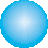 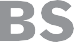 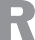 HUSM/ UFSMH O S P I T A I S U N I V E R S I T Á R I O S F E D E R A I SUniversidade Federal de Santa Maria Hospital Universitário de Santa Maria Gerência de Ensino e Pesquisa do HUSM Empresa Brasileira de Serviços Hospitalares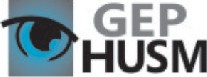 Gerência de Ensino e Pesquisa do HUSMSOLICITAÇÃO DE APRECIAÇÃO PARA EXECUÇÃO DE PROJETOS NO HUSM/UFSMData:	/	/Pesquisador(a):	Função:SIAPE:	Telefone:	E-mail:	 Unidade/Curso:Título:TIPO DE PROJETO: ( ) Pesquisa ( ) Extensão ( ) Ensino ( ) InstitucionalFINALIDADE:		(	) TCC Graduação	(	) TCC Especialização	(	) Dissertação Mestrado	(	) Tese Doutorado (	) Pós-Doutorado (	) Iniciação Científica (	) Outro. Curso/Programa/Setor:TIPO DE PESQUISA: ( ) Inovações Tecnológicas em Saúde ( ) Ciências Sociais e Humanas Aplicadas à Saúde ( ) Epidemiológico ( ) Clínica Epidemiológica Observacional   ( ) Infraestrutura ( ) Avaliação de Tecnologia em Saúde ( ) Biomédica (Strito Sensu) ( ) Pré-Clínica ( ) Qualitativa ( ) Sistema de Saúde Planejamento e Gestão de Políticas, Programa e Serviços da Saúde ( ) Outras ações de C & T( ) Ensaio Clínico: ( ) Fase I ( ) Fase II ( ) Fase III ( ) Fase IVO Estudo é Multicêntrico? ( ) Não ( ) Sim     Centro Responsável:Relacionado à Grupo de Pesquisa? ( ) Não ( ) Sim, Qual?Período Execução: Ano (Início):	, Ano (Término) :FONTE(S) DE FINANCIAMENTO: ( ) Edital Interno do HUSM ( ) Edital Externo da UFSM , qual? 		   (	) Indústria Farmacêutica	(	) Agência Pública de Fomento Nacional	( ) Agência de Fomento Internacional	( ) Outra, Qual?OBS: A fonte de financiamento de pesquisa deverá estar claramente definida no projeto. Caso haja custos para o HUSM a forma de ressarcimento deverá estar definida no projeto.Pesquisador(a) ResponsávelAPRECIAÇÃO DOS SETORES DO HUSM ENVOLVIDOS NA EXECUÇÃO DO PROJETOOBS: Após a obtenção das assinaturas das unidades/setores, digitalizar e anexar este documento no Portal SIEweb, quando o registrar.NÃO VALE COMO APROVAÇÃO INSTITUCIONALSOLICITAÇÃO DE APRECIAÇÃO PARA EXECUÇÃO DE PROJETOS NO HUSM/UFSMData:	/	/Pesquisador(a):	Função:SIAPE:	Telefone:	E-mail:	 Unidade/Curso:Título:TIPO DE PROJETO: ( ) Pesquisa ( ) Extensão ( ) Ensino ( ) InstitucionalFINALIDADE:		(	) TCC Graduação	(	) TCC Especialização	(	) Dissertação Mestrado	(	) Tese Doutorado (	) Pós-Doutorado (	) Iniciação Científica (	) Outro. Curso/Programa/Setor:TIPO DE PESQUISA: ( ) Inovações Tecnológicas em Saúde ( ) Ciências Sociais e Humanas Aplicadas à Saúde ( ) Epidemiológico ( ) Clínica Epidemiológica Observacional   ( ) Infraestrutura ( ) Avaliação de Tecnologia em Saúde ( ) Biomédica (Strito Sensu) ( ) Pré-Clínica ( ) Qualitativa ( ) Sistema de Saúde Planejamento e Gestão de Políticas, Programa e Serviços da Saúde ( ) Outras ações de C & T( ) Ensaio Clínico: ( ) Fase I ( ) Fase II ( ) Fase III ( ) Fase IVO Estudo é Multicêntrico? ( ) Não ( ) Sim     Centro Responsável:Relacionado à Grupo de Pesquisa? ( ) Não ( ) Sim, Qual?Período Execução: Ano (Início):	, Ano (Término) :FONTE(S) DE FINANCIAMENTO: ( ) Edital Interno do HUSM ( ) Edital Externo da UFSM , qual? 		   (	) Indústria Farmacêutica	(	) Agência Pública de Fomento Nacional	( ) Agência de Fomento Internacional	( ) Outra, Qual?OBS: A fonte de financiamento de pesquisa deverá estar claramente definida no projeto. Caso haja custos para o HUSM a forma de ressarcimento deverá estar definida no projeto.Pesquisador(a) ResponsávelAPRECIAÇÃO DOS SETORES DO HUSM ENVOLVIDOS NA EXECUÇÃO DO PROJETOOBS: Após a obtenção das assinaturas das unidades/setores, digitalizar e anexar este documento no Portal SIEweb, quando o registrar.NÃO VALE COMO APROVAÇÃO INSTITUCIONALSOLICITAÇÃO DE APRECIAÇÃO PARA EXECUÇÃO DE PROJETOS NO HUSM/UFSMData:	/	/Pesquisador(a):	Função:SIAPE:	Telefone:	E-mail:	 Unidade/Curso:Título:TIPO DE PROJETO: ( ) Pesquisa ( ) Extensão ( ) Ensino ( ) InstitucionalFINALIDADE:		(	) TCC Graduação	(	) TCC Especialização	(	) Dissertação Mestrado	(	) Tese Doutorado (	) Pós-Doutorado (	) Iniciação Científica (	) Outro. Curso/Programa/Setor:TIPO DE PESQUISA: ( ) Inovações Tecnológicas em Saúde ( ) Ciências Sociais e Humanas Aplicadas à Saúde ( ) Epidemiológico ( ) Clínica Epidemiológica Observacional   ( ) Infraestrutura ( ) Avaliação de Tecnologia em Saúde ( ) Biomédica (Strito Sensu) ( ) Pré-Clínica ( ) Qualitativa ( ) Sistema de Saúde Planejamento e Gestão de Políticas, Programa e Serviços da Saúde ( ) Outras ações de C & T( ) Ensaio Clínico: ( ) Fase I ( ) Fase II ( ) Fase III ( ) Fase IVO Estudo é Multicêntrico? ( ) Não ( ) Sim     Centro Responsável:Relacionado à Grupo de Pesquisa? ( ) Não ( ) Sim, Qual?Período Execução: Ano (Início):	, Ano (Término) :FONTE(S) DE FINANCIAMENTO: ( ) Edital Interno do HUSM ( ) Edital Externo da UFSM , qual? 		   (	) Indústria Farmacêutica	(	) Agência Pública de Fomento Nacional	( ) Agência de Fomento Internacional	( ) Outra, Qual?OBS: A fonte de financiamento de pesquisa deverá estar claramente definida no projeto. Caso haja custos para o HUSM a forma de ressarcimento deverá estar definida no projeto.Pesquisador(a) ResponsávelAPRECIAÇÃO DOS SETORES DO HUSM ENVOLVIDOS NA EXECUÇÃO DO PROJETOOBS: Após a obtenção das assinaturas das unidades/setores, digitalizar e anexar este documento no Portal SIEweb, quando o registrar.NÃO VALE COMO APROVAÇÃO INSTITUCIONAL